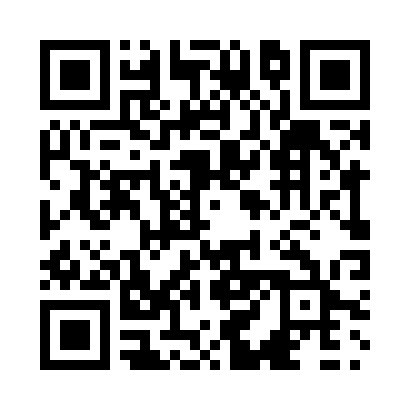 Prayer times for Verdun, Ontario, CanadaWed 1 May 2024 - Fri 31 May 2024High Latitude Method: Angle Based RulePrayer Calculation Method: Islamic Society of North AmericaAsar Calculation Method: HanafiPrayer times provided by https://www.salahtimes.comDateDayFajrSunriseDhuhrAsrMaghribIsha1Wed4:456:171:246:238:3110:032Thu4:436:161:246:248:3210:053Fri4:416:141:236:248:3310:064Sat4:396:131:236:258:3410:085Sun4:386:121:236:268:3510:106Mon4:366:101:236:278:3710:117Tue4:346:091:236:278:3810:138Wed4:326:081:236:288:3910:159Thu4:306:071:236:298:4010:1610Fri4:296:051:236:298:4110:1811Sat4:276:041:236:308:4210:2012Sun4:256:031:236:318:4310:2113Mon4:246:021:236:318:4510:2314Tue4:226:011:236:328:4610:2515Wed4:206:001:236:338:4710:2616Thu4:195:591:236:338:4810:2817Fri4:175:581:236:348:4910:3018Sat4:165:571:236:348:5010:3119Sun4:145:561:236:358:5110:3320Mon4:135:551:236:368:5210:3421Tue4:115:541:236:368:5310:3622Wed4:105:531:236:378:5410:3723Thu4:095:521:236:378:5510:3924Fri4:075:511:246:388:5610:4025Sat4:065:511:246:398:5710:4226Sun4:055:501:246:398:5810:4327Mon4:045:491:246:408:5910:4528Tue4:035:491:246:409:0010:4629Wed4:015:481:246:419:0110:4730Thu4:005:471:246:419:0210:4931Fri3:595:471:246:429:0210:50